ППЭ 752ВХОД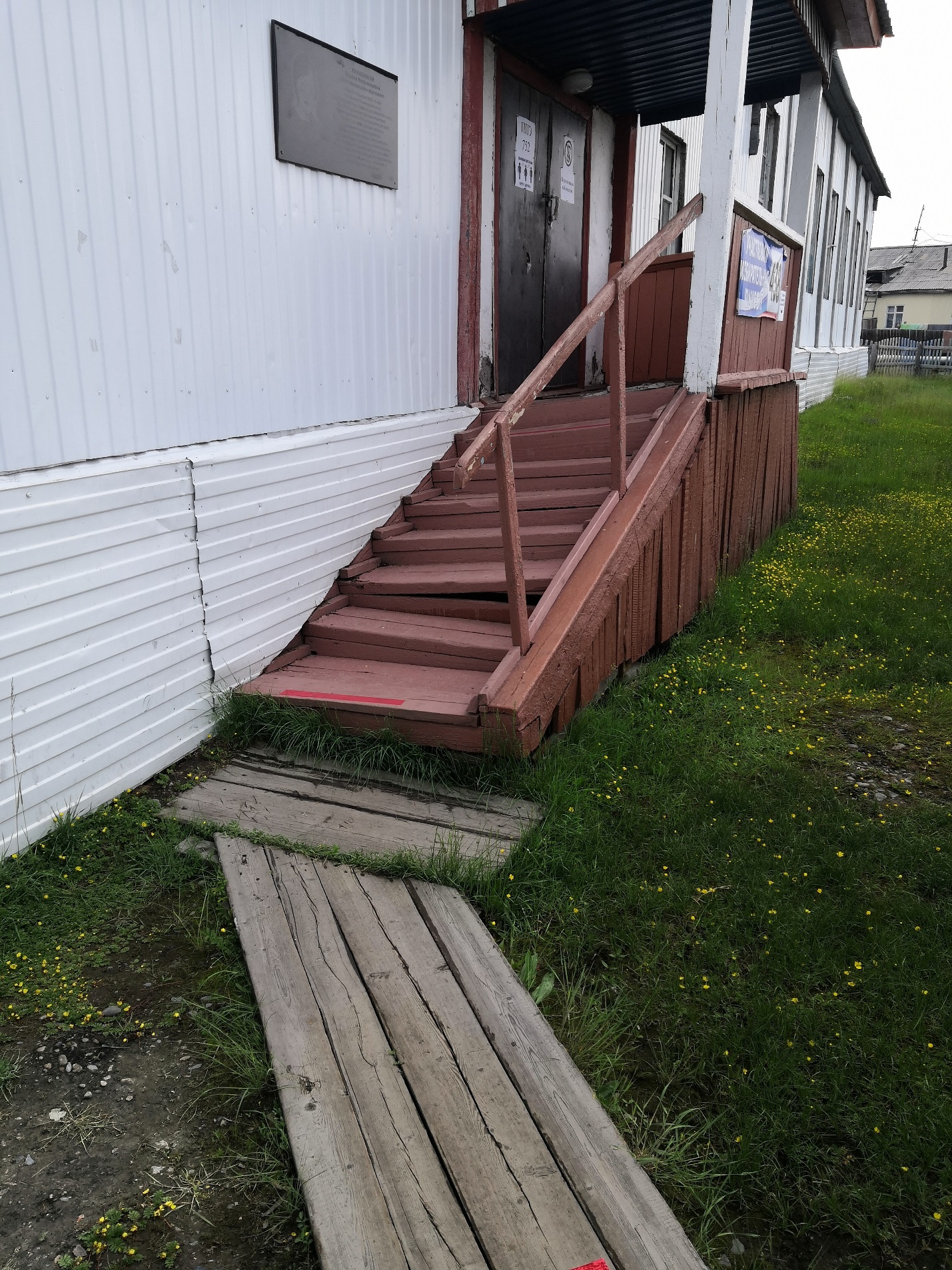 ППЭ 752Коридор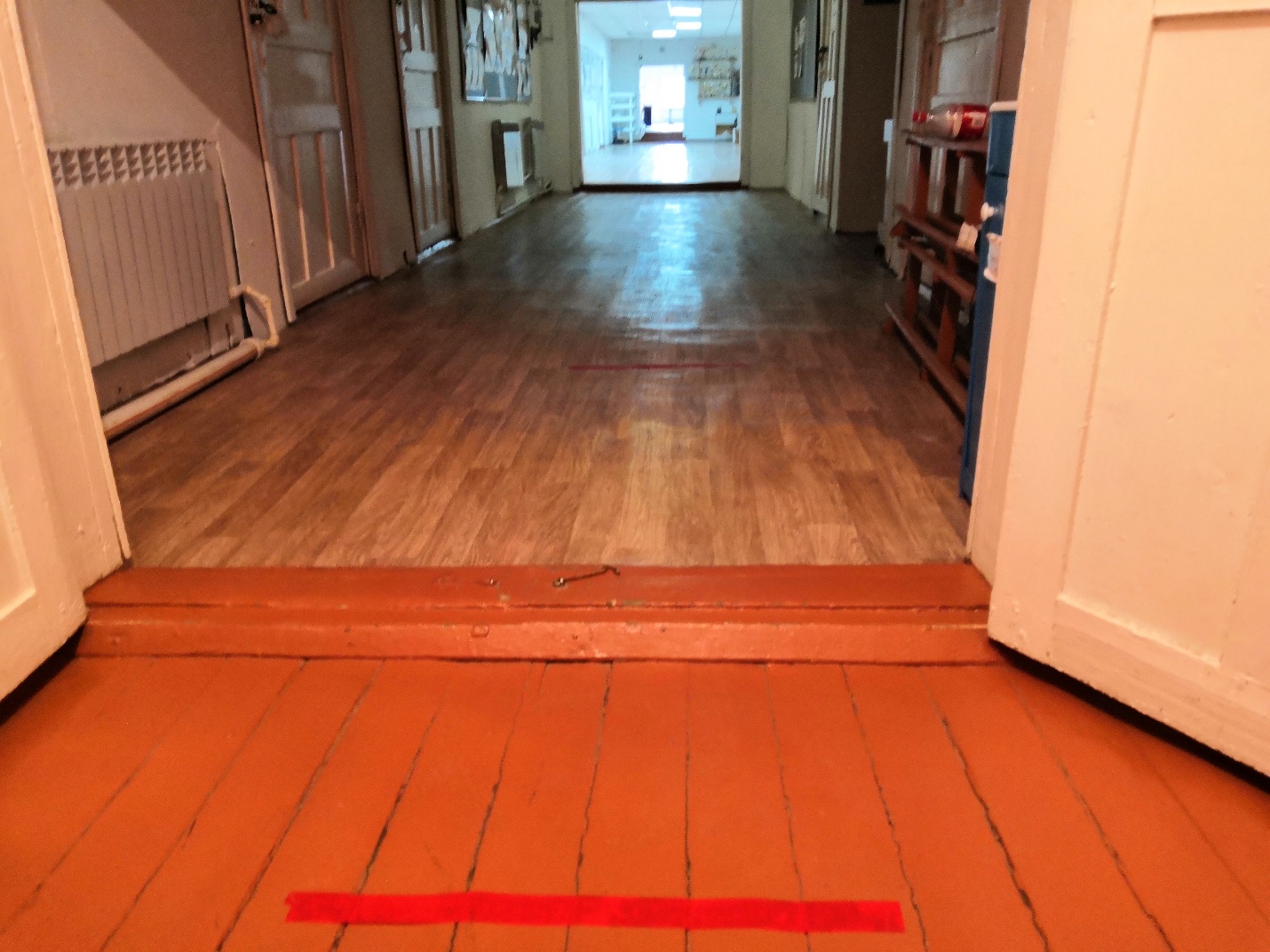 Аудитория 0001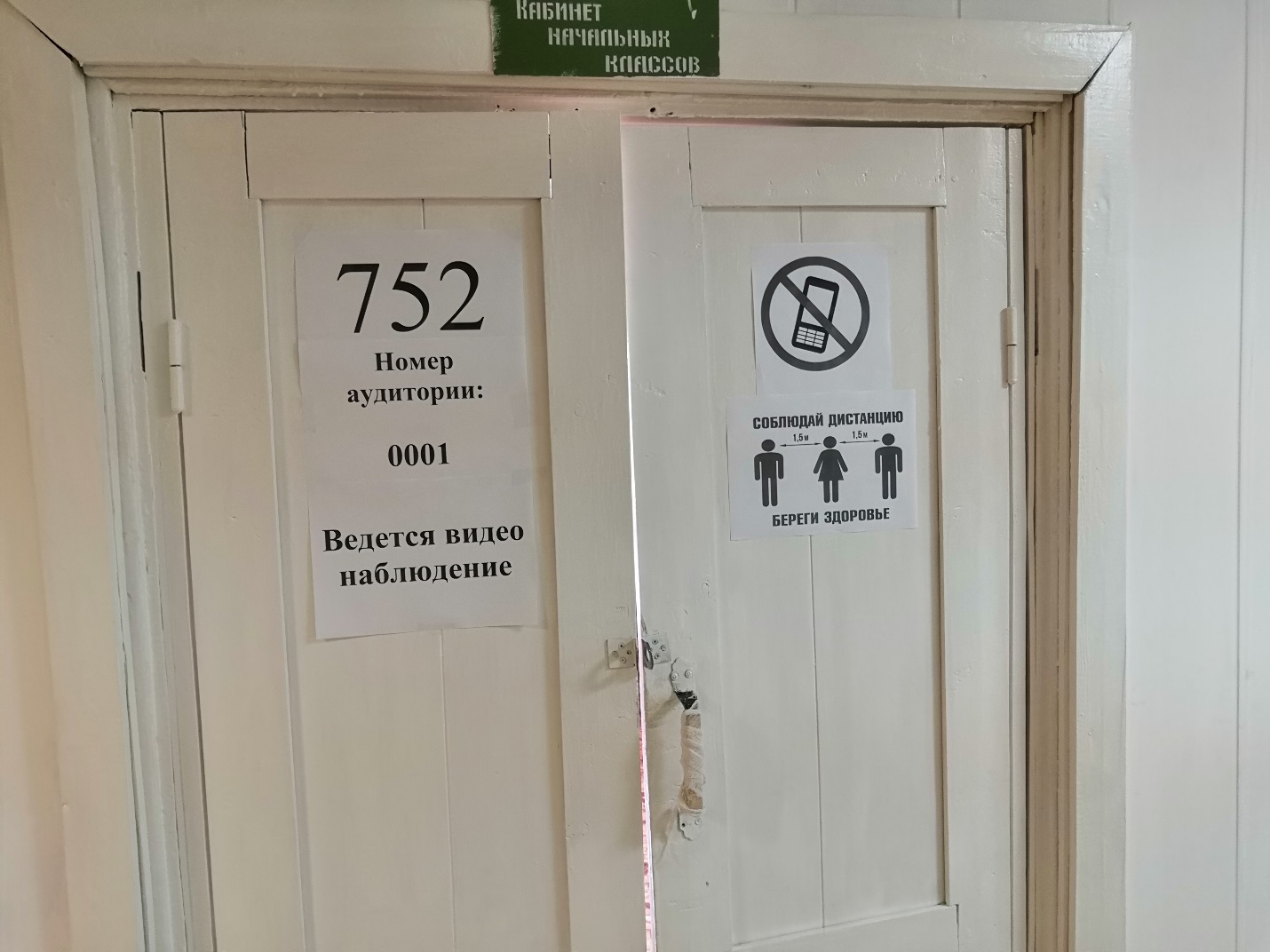 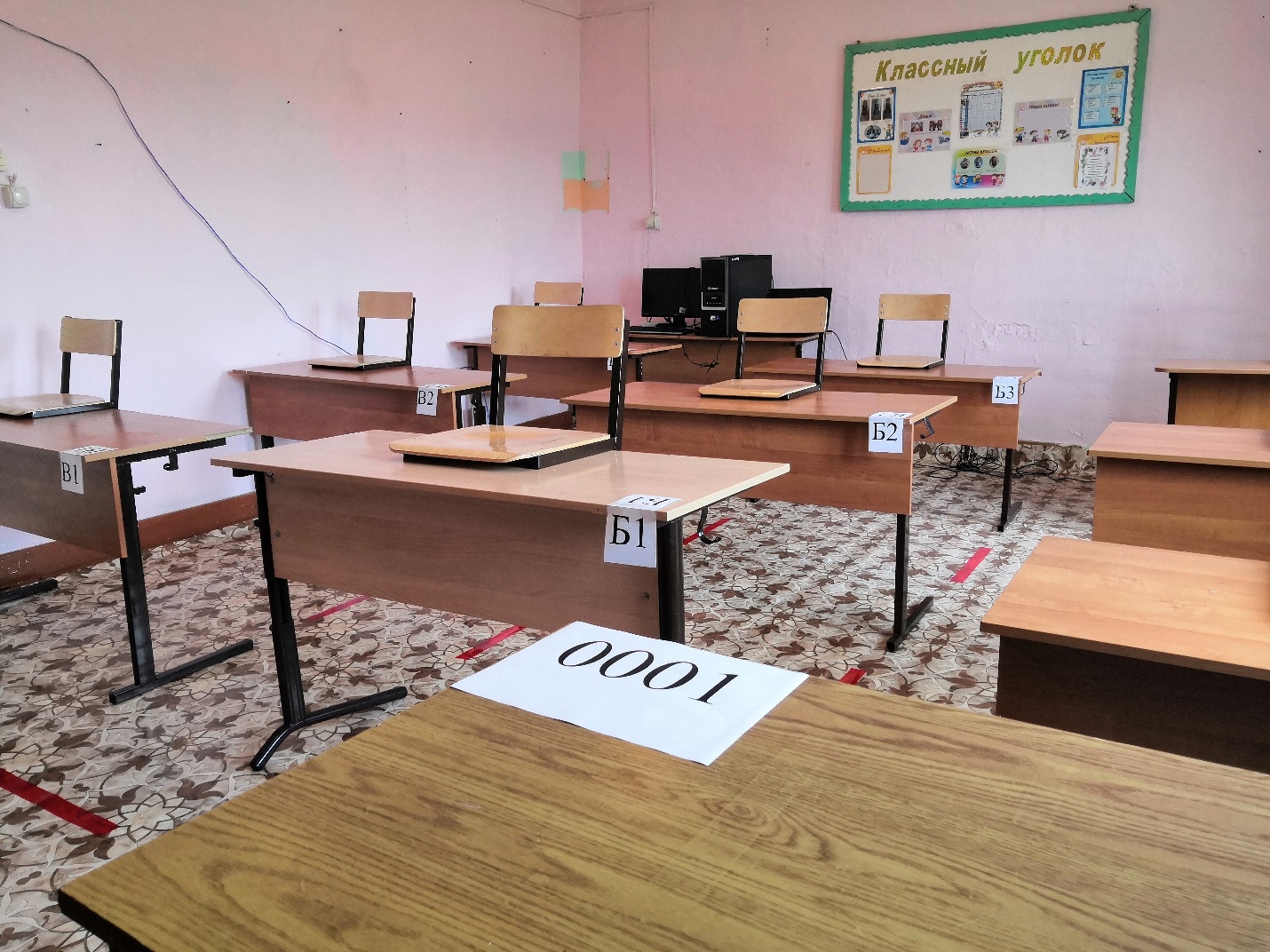 	Аудитория 0002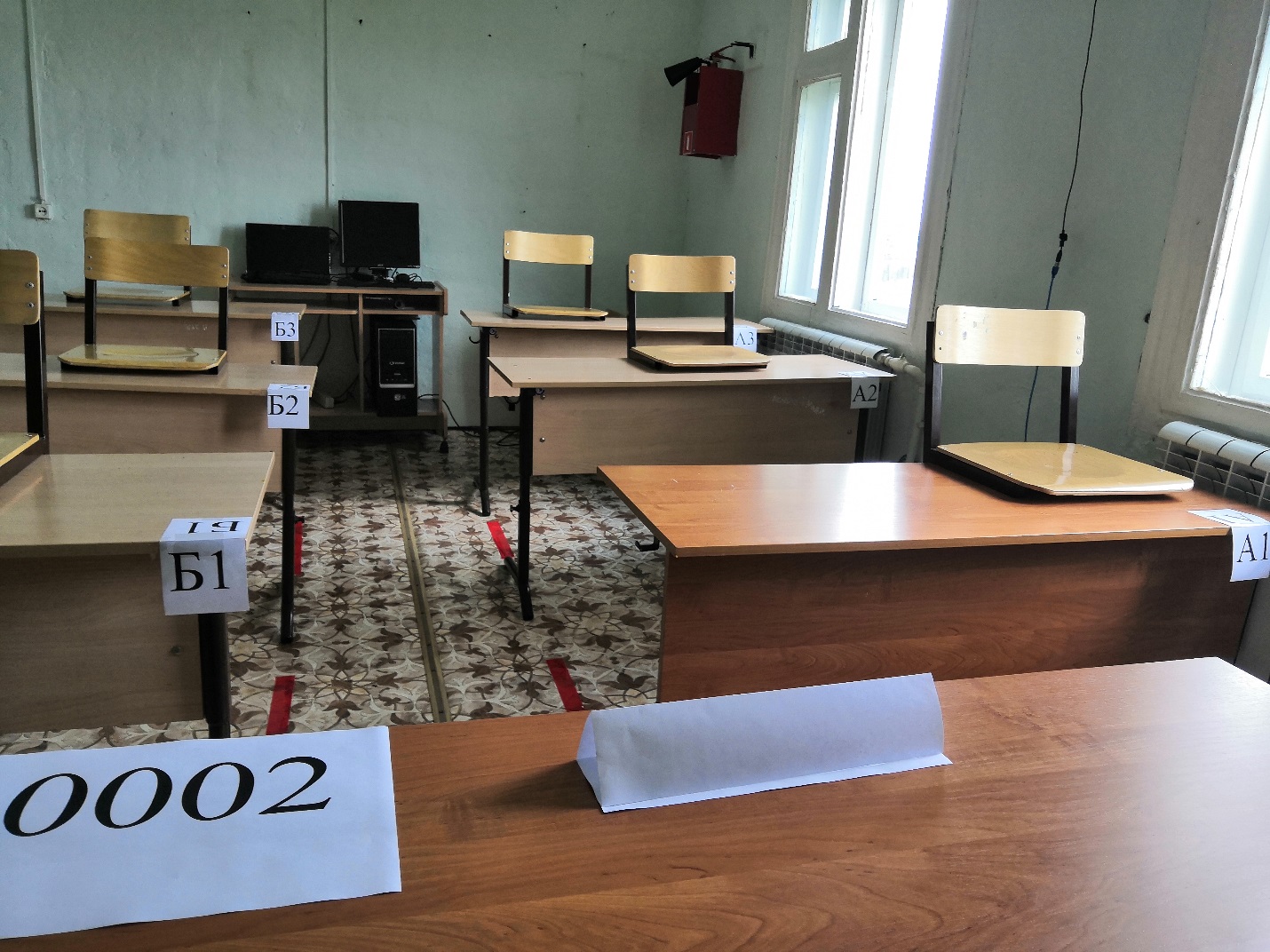 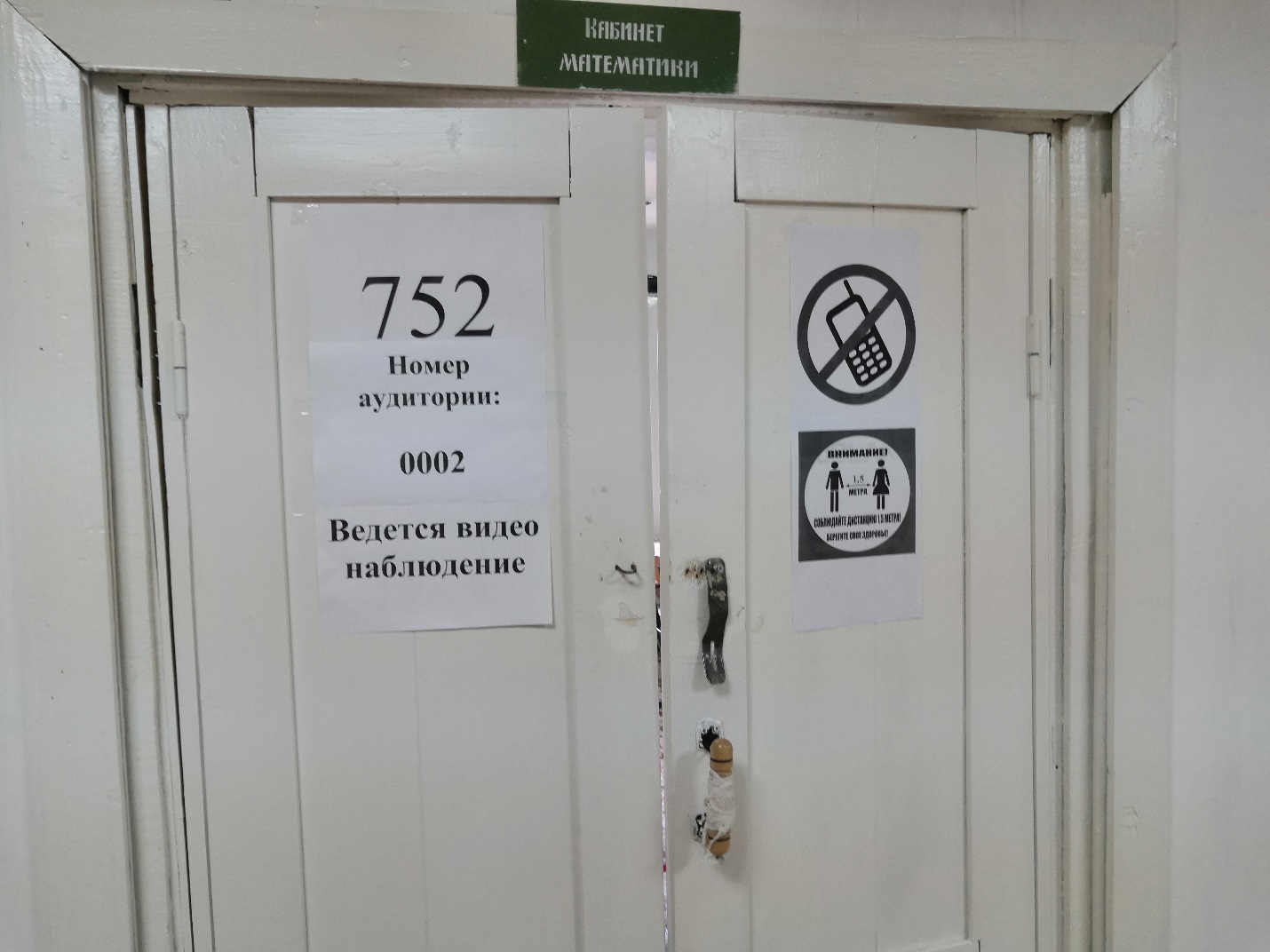 